University of South Carolina Viral Vector Core Order Form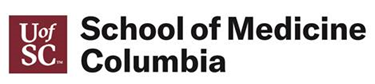 